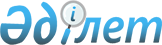 Бұланды аудандық мәслихатының 2015 жылғы 23 желтоқсандағы № 5С-43/1 "2016-2018 жылдарға арналған аудандық бюджет туралы" шешіміне өзгерістер енгізу туралыАқмола облысы Бұланды аудандық мәслихатының 2016 жылғы 23 желтоқсандағы № 6С-8/3 шешімі. Ақмола облысының Әділет департаментінде 2016 жылғы 28 желтоқсанда № 5638 болып тіркелді      РҚАО-ның ескертпесі.

      Құжаттың мәтінінде түпнұсқаның пунктуациясы мен орфографиясы сақталған.

      Қазақстан Республикасының 2008 жылғы 4 желтоқсандағы Бюджет кодексінің, 109 бабының 5 тармағына, "Қазақстан Республикасындағы жергілікті мемлекеттік басқару және өзін-өзі басқару туралы" 2001 жылғы 23 қаңтардағы Қазақстан Республикасы Заңының 6 бабының 1 тармағына сәйкес Бұланды аудандық мәслихаты ШЕШІМ ҚАБЫЛДАДЫ:

      1. Бұланды аудандық мәслихатының "2016-2018 жылдарға арналған аудандық бюджет туралы" 2015 жылғы 23 желтоқсандағы № 5С-43/1 (Нормативтік құқықтық актілерді мемлекеттік тіркеу тізілімінде № 5195 болып тіркелген, 2016 жылғы 22 қаңтарда "Бұланды таңы" газетінде және 2016 жылғы 22 қаңтарда "Вести Бұланды жаршысы" газетінде жарияланған) шешіміне келесі өзгерістер енгізілсін:

      1 тармақтың 1), 2) тармақшалары жаңа редакцияда баяндалсын:

      1) кірістер – 3587125,2 мың теңге, соның ішінде:

      салықтық түсімдер – 601679,0 мың теңге;

      салықтық емес түсімдер – 32589,2 мың теңге;

      негізгі капиталды сатудан түсетін түсімдер – 38794,0 мың теңге;

      трансферттер түсімі – 2914063,0 мың теңге;

      2) шығындар – 3613143,7 мың теңге;

      6 тармақтағы бірінші азат жолындағы "1357882,0" деген сандар "1383026,0" деген сандармен ауыстырылсын;

      6 тармақтың 2), 4) тармақшалары жаңа редакцияда баяндалсын:

      2) облыстық бюджеттен 39768,0 мың теңге сомасында дамуға нысаналы трансферттер, соның ішінде:

      29500,0 мың теңге бастауыш, негізгі орта және жалпы орта білім беру объектілерін салуға және реконструкциялауға;

      1,0 мың теңге коммуналдық тұрғын үй қорының тұрғын үйлерін жобалауға және (немесе) құрылысына, реконструкциялауға;

      4158,0 мың теңге инженерлік-коммуникациялық инфрақұрылымды жобалауға, дамытуға және (немесе) жайластыруға;

      6109,0 мың теңге коммуналдық шаруашылықты дамытуға;

      4) облыстық бюджеттен 271361,3 мың теңге сомасында ағымдағы нысаналы трансферттер, соның ішінде:

      50000,0 мың теңге автомобиль жолдарын жөндеуге және күтіп- ұстауға;

      33724,0 мың теңге эпизоотияға қарсы іс-шараларды жүргізуге;

      3000,0 мың теңге бруцеллезбен ауыратын санитариялық союға жіберілетін ауыл шаруашылығы малдарының (ірі қара және ұсақ малдың) құнын (50 % дейін) өтеуге;

      4320,0 мың теңге патронат тәрбиешілерге берілген баланы (балаларды) асырап бағуға;

      1613,0 мың теңге мектептерге арнап электрондық оқулықтар сатып алуға; 

      1150,9 мың теңге Ұлы Отан соғысындағы Жеңістің 71 жылдығына орай бір жолғы материалдық көмек төлеуге;

      39000,0 мың теңге білім беру объектілерінің күрделі жөндеуіне және материалдық-техникалық базасын нығайтуға;

      73000,0 мың теңге тұрғын үй-коммуналдық шаруашылығын дамытуға;

      95,9 мың теңге сібір жарасы қорымдары ошақтарында іс-шаралар өткізуге;

      23974,5 мың теңге Жұмыспен қамту 2020 жол картасы шеңберінде қалаларды және ауылдық елді мекендерді дамытуға;

      41483,0 мың теңге Қазақстан Республикасы Тәуелсіздігінің 25-жылдық күніне орай бір жолғы төлемдер.";

      көрсетілген шешімнің 1, 5 қосымшалары осы шешімнің 1, 2 қосымшаларына сәйкес жаңа редакцияда баяндалсын.

      2. Осы шешім Ақмола облысының Әділет департаментінде мемлекеттік тіркелген күнінен бастап күшіне енеді және 2016 жылғы 1 қаңтардан бастап қолданысқа енгізіледі.



      "КЕЛІСІЛДІ"



      23 желтоқсан 2016 жыл

 2016 жылға арналған аудандық бюджет 2016 жылға арналған әрбір қаладағы аудан, аудандық маңызы бар қаланың, кент, ауыл, ауылдық округтің бюджеттік бағдарламаларының тізбесі      кестенің жалғасы:

      кестенің жалғасы:

      кестенің жалғасы:

      кестенің жалғасы:


					© 2012. Қазақстан Республикасы Әділет министрлігінің «Қазақстан Республикасының Заңнама және құқықтық ақпарат институты» ШЖҚ РМК
				
      Кезекті 8 – сессияның
төрағасы

Ж.Жақыпов

      Аудандық мәслихаттың
хатшысы

Ш.Құсайынов

      Бұланды ауданы әкімінің м.а

О.Смағұлов
Бұланды аудандық
мәслихатының
2016 жылғы 23 желтоқсандағы
№ 6С-8/3 шешіміне
1 қосымшаБұланды аудандық
мәслихатының
2015 жылғы 23 желтоқсандағы
№ 5С-43/1 шешіміне
1 қосымшаСанаты

Санаты

Санаты

Санаты

Сома мың теңге

Сыныбы

Сыныбы

Сыныбы

Сома мың теңге

Ішкі сыныбы

Ішкі сыныбы

Сома мың теңге

Атауы

Сома мың теңге

1

2

3

4

5

I. Кірістер

3587125,2

1

Салықтық түсімдер

601679,0

01

Табыс салығы

33319,0

2

Жеке табыс салығы

33319,0

03

Әлеуметтiк салық

253934,0

1

Әлеуметтік салық

253934,0

04

Меншiкке салынатын салықтар

213061,0

1

Мүлiкке салынатын салықтар

155503,0

3

Жер салығы

16500,0

4

Көлiк құралдарына салынатын салық

38904,0

5

Бірыңғай жер салығы

2154,0

05

Тауарларға, жұмыстарға және қызметтерге салынатын iшкi салықтар

91525,0

2

Акциздер

3559,0

3

Табиғи және басқа да ресурстарды пайдаланғаны үшiн түсетiн түсiмдер

71000,0

4

Кәсiпкерлiк және кәсiби қызметтi жүргiзгенi үшiн алынатын алымдар

16966,0

08

Заңдық маңызы бар әрекеттерді жасағаны және (немесе) оған уәкілеттігі бар мемлекеттік органдар немесе лауазымды адамдар құжаттар бергені үшін алынатын міндетті төлемдер

9840,0

1

Мемлекеттік баж

9840,0

2

Салықтық емес түсiмдер

32589,2

01

Мемлекеттік меншіктен түсетін кірістер

660,2

5

Мемлекет меншігіндегі мүлікті жалға беруден түсетін кірістер

657,0

7

Мемлекеттік бюджеттен берілген кредиттер бойынша сыйақылар

3,2

06

Басқа да салықтық емес түсiмдер

31929,0

1

Басқа да салықтық емес түсiмдер

31929,0

3

Негізгі капиталды сатудан түсетін түсімдер

38794,0

01

Мемлекеттік мекемелерге бекітілген мемлекеттік мүлікті сату

3962,0

1

Мемлекеттік мекемелерге бекітілген мемлекеттік мүлікті сату

3962,0

03

Жердi және материалдық емес активтердi сату

34832,0

1

Жерді сату

34318,0

2

Материалдық емес активтерді сату

514,0

4

Трансферттердің түсімдері

2914063,0

02

Мемлекеттiк басқарудың жоғары тұрған органдарынан түсетiн трансферттер

2914063,0

2

Облыстық бюджеттен түсетiн трансферттер

2914063,0

Функционалдық топ

Функционалдық топ

Функционалдық топ

Функционалдық топ

Сома

Бюджеттік бағдарламалардың әкiмшiсi

Бюджеттік бағдарламалардың әкiмшiсi

Бюджеттік бағдарламалардың әкiмшiсi

Сома

Бағдарлама

Бағдарлама

Сома

Атауы

Сома

1

2

3

4

5

II. Шығындар

3613143,7

01

Жалпы сипаттағы мемлекеттiк қызметтер

287274,8

112

Аудан (облыстық маңызы бар қала) мәслихатының аппараты

18046,3

001

Аудан (облыстық маңызы бар қала) мәслихатының қызметін қамтамасыз ету жөніндегі қызметтер

18046,3

122

Аудан (облыстық маңызы бар қала) әкімінің аппараты

79521,0

001

Аудан (облыстық маңызы бар қала) әкімінің қызметін қамтамасыз ету жөніндегі қызметтер

78664,0

003

Мемлекеттік органның күрделі шығыстары

857,0

123

Қаладағы аудан, аудандық маңызы бар қала, кент, ауыл, ауылдық округ әкімінің аппараты

142797,8

001

Қаладағы аудан, аудандық маңызы бар қаланың, кент, ауыл, ауылдық округ әкімінің қызметін қамтамасыз ету жөніндегі қызметтер

142603,8

022

Мемлекеттік органның күрделі шығыстары

194,0

459

Ауданның (облыстық маңызы бар қаланың) экономика және қаржы бөлімі

29333,4

001

Ауданның (облыстық маңызы бар қаланың) экономикалық саясатын қалыптастыру мен дамыту, мемлекеттік жоспарлау бюджеттік атқару және коммуналдық меншігін басқару саласындағы мемлекеттік саясатты іске асыру жөніндегі қызметтер

28453,2

003

Салық салу мақсатында мүлікті бағалауды жүргізу

880,2

492

Ауданның (облыстық маңызы бар қаланың) тұрғын үй-коммуналдық шаруашылығы, жолаушылар көлігі, автомобиль жолдары және тұрғын үй инспекциясы бөлімі

8564,0

001

Жергілікті деңгейде тұрғын үй-коммуналдық шаруашылық, жолаушылар көлігі, автомобиль жолдары және тұрғын үй инспекциясы саласындағы мемлекеттік саясатты іске асыру жөніндегі қызметтер

8564,0

493

Ауданның (облыстық маңызы бар қаланың) кәсіпкерлік, өнеркәсіп және туризм бөлімі

9012,3

001

Жергілікті деңгейде кәсіпкерлікті, өнеркәсіпті және туризмді дамыту саласындағы мемлекеттік саясатты іске асыру жөніндегі қызметтер

9012,3

02

Қорғаныс

2140,0

122

Аудан (облыстық маңызы бар қала) әкімінің аппараты

2140,0

005

Жалпыға бірдей әскери міндетті атқару шеңберіндегі іс-шаралар

2140,0

04

Бiлiм беру

2610466,4

464

Ауданның (облыстық маңызы бар қаланың) білім бөлімі

2577270,6

001

Жергілікті деңгейде білім беру саласындағы мемлекеттік саясатты іске асыру жөніндегі қызметтер

13527,6

003

Жалпы білім беру

1912743,7

005

Ауданның (облыстық маңызы бар қаланың) мемлекеттік білім беру мекемелер үшін оқулықтар мен оқу-әдiстемелiк кешендерді сатып алу және жеткізу

32394,4

006

Балаларға қосымша білім беру

71878,4

009

Мектепке дейінгі тәрбие мен білім беру ұйымдарын қамтамасыз ету

113274,7

015

 Жетім баланы (жетім балаларды) және ата-аналарының қамқорынсыз қалған баланы (балаларды) күтіп-ұстауға қамқоршыларға (қорғаншыларға) ай сайынға ақшалай қаражат төлемі

19860,0

Функционалдық топ

Функционалдық топ

Функционалдық топ

Функционалдық топ

Сома

Бюджеттік бағдарламалардың әкiмшiсi

Бюджеттік бағдарламалардың әкiмшiсi

Бюджеттік бағдарламалардың әкiмшiсi

Сома

Бағдарлама

Бағдарлама

Сома

Атауы

Сома

1

2

3

4

5

018

Кәсіптік оқытуды ұйымдастыру

22863,0

022

Жетім баланы (жетім балаларды) және ата-анасының қамқорлығынсыз қалған баланы (балаларды) асырап алғаны үшін Қазақстан азаматтарына біржолғы ақша қаражатын төлеуге арналған төлемдер

637,0

040

Мектепке дейінгі білім беру ұйымдарында мемлекеттік білім беру тапсырысын іске асыруға

224951,6

050

Жаңадан іске қосылатын білім беру объектілерін күтіп-ұстау

104996,2

067

Идараға қарасты мемлекеттік мекемелер мен ұйымдардың күрделі шығыстары

60144,0

467

Ауданның (облыстық маңызы бар қаланың) құрылыс бөлімі

33195,8

024

Бастауыш, негізгі орта және жалпы орта білім беру объектілерін салу және реконструкциялау

33195,8

06

Әлеуметтiк көмек және әлеуметтiк қамсыздандыру

120995,9

123

Қаладағы аудан, аудандық маңызы бар қала, кент, ауыл, ауылдық округ әкімінің аппараты

15122,0

003

Мұқтаж азаматтарға үйінде әлеуметтік көмек көрсету

15122,0

451

Ауданның (облыстық маңызы бар қаланың) жұмыспен қамту және әлеуметтік бағдарламалар бөлімі

100560,9

001

Жергілікті деңгейде жұмыспен қамтуды қамтамасыз ету және халық үшін әлеуметтік бағдарламаларды іске асыру саласындағы мемлекеттік саясатты іске асыру жөніндегі қызметтер

27121,4

002

Еңбекпен қамту бағдарламасы

17106,0

005

Мемлекеттік атаулы әлеуметтік көмек

377,0

006

Тұрғын үй көмегін көрсету

70,0

007

Жергілікті өкілетті органдардың шешімдері бойынша мұқтаж азаматтардың жекелеген санаттарына әлеуметтік көмек

24627,9

010

Үйде тәрбиеленіп оқытылатын мүгедек балаларды материалдық қамтамасыз ету

441,0

011

Жәрдемақыларды және басқа да әлеуметтік төлемдерді есептеу, төлеу мен жеткізу бойынша қызметтерге ақы төлеу

263,0

016

18 жасқа дейінгі балаларға мемлекеттік жәрдемақылар

6508,0

017

Мүгедектерді оңалту жеке бағдарламасына сәйкес мұқтаж мүгедектерді міндетті гигиеналық құралдарымен қамтамасыз ету және ымдау тілі мамандарының, жеке көмекшілердің қызметін көрсету

6406,0

023

Халықты жұмыспен қамту орталықтарының қызметін қамтамасыз ету

1019,6

025

Өрлеу жобасы бойынша келісілген қаржылай көмекті енгізу

9087,0

050

Қазақстан Республикасында мүгедектердің құқықтарын қамтамасыз ету және өмір сүру сапасын жақсарту жөніндегі 2012-2018 жылдарға арналған іс-шаралар жоспарын іске асыру

5806,0

054

Үкіметтік емес секторда мемлекеттік әлеуметтік тапсырысты орналастыру

1728,0

464

Ауданның (облыстық маңызы бар қаланың) білім бөлімі

5052,0

030

Патронат тәрбиешілерге берілген баланы (балаларды) асырап бағу

5052,0

492

Ауданның (облыстық маңызы бар қаланың) тұрғын үй-коммуналдық шаруашылығы, жолаушылар көлігі, автомобиль жолдары және тұрғын үй инспекциясы бөлімі

261,0

050

Қазақстан Республикасында мүгедектердің құқықтарын қамтамасыз ету және өмір сүру сапасын жақсарту жөніндегі 2012-2018 жылдарға арналған іс-шаралар жоспарын іске асыру

261,0

07

Тұрғын үй-коммуналдық шаруашылығы

197537,6

Функционалдық топ

Функционалдық топ

Функционалдық топ

Функционалдық топ

Сома

Бюджеттік бағдарламалардың әкiмшiсi

Бюджеттік бағдарламалардың әкiмшiсi

Бюджеттік бағдарламалардың әкiмшiсi

Сома

Бағдарлама

Бағдарлама

Сома

Атауы

Сома

1

2

3

4

5

123

Қаладағы аудан аудандық маңызы бар қала, кент, ауыл, ауылдық округ әкімі аппараты

11022,0

008

Елді мекендерде көшелерді жарықтандыру

11022,0

455

Ауданның (облыстық маңызы бар қаланың) мәдениет және тілдерді дамыту бөлімі

19653,5

024

Жұмыспен қамту 2020 жол картасы бойынша қалаларды және ауылдық елді мекендерді дамыту шеңберінде объектілерді жөндеу

19653,5

464

Ауданның (облыстық маңызы бар қаланың) білім бөлімі

2269,0

026

Жұмыспен қамту 2020 жол картасы бойынша қалаларды және ауылдық елді мекендерді дамыту шеңберінде объектілерді жөндеу

2269,0

467

Ауданның (облыстық маңызы бар қаланың) құрылыс бөлімі

27723,1

003

Коммуналдық тұрғын үй қорының тұрғын үйін жобалау және (немесе) салу, реконструкциялау

16994,0

004

Инженерлік-коммуникациялық инфрақұрылымды жобалау, дамыту және (немесе) жайластыру

4425,7

005

Коммуналдық шаруашылығын дамыту

6303,4

492

Ауданның (облыстық маңызы бар қаланың) тұрғын үй-коммуналдық шаруашылығы, жолаушылар көлігі, автомобиль жолдары және тұрғын үй инспекциясы бөлімі

136870,0

011

Шағын қалаларды жылумен жабдықтауды үздіксіз қамтамасыз ету

108610,0

012

Сумен жабдықтау және су бөлу жүйесінің қызмет етуі

9390,0

016

Елді мекендердің санитариясын қамтамасыз ету

6870,0

018

Елді мекендерді абаттандыру мен көгалдандыру

6000,0

041

Жұмыспен қамту 2020 жол картасы бойынша қалаларды және ауылдық елді мекендерді дамыту шеңберінде объектілерді жөндеу және абаттандыру

6000,0

08

Мәдениет, спорт, туризм және ақпараттық кеңістiк

160437,1

455

Ауданның (облыстық маңызы бар қаланың) мәдениет және тілдерді дамыту бөлімі

127935,9

001

Жергілікті деңгейде тілдерді және мәдениетті дамыту саласындағы мемлекеттік саясатты іске асыру жөніндегі қызметтер

6686,7

003

Мәдени-демалыс жұмысын қолдау

70809,9

006

Аудандық (қалалық) кiтапханалардың жұмыс iстеуi

40634,3

007

Мемлекеттік тілді және Қазақстан халықтарының басқа да тілдерін дамыту

8295,0

032

Идараға қарасты мемлекеттік мекемелер мен ұйымдардың күрделі шығыстары

1510,0

456

Ауданның (облыстық маңызы бар қаланың) ішкі саясат бөлімі

19243,5

001

Жергілікті деңгейде ақпарат, мемлекеттілікті нығайту және азаматтардың әлеуметтік сенімділігін қалыптастыру саласында мемлекеттік саясатты іске асыру жөніндегі қызметтер

7574,3

002

Арқылы мемлекеттік ақпараттық саясат жүргізу жөніндегі қызметтер

6679,0

003

Жастар саясаты саласында іс-шараларды iске асыру

4990,2

465

Ауданның (облыстық маңызы бар қаланың) дене шынықтыру және спорт бөлімі

13257,7

001

Жергілікті деңгейде дене шынықтыру және спорт саласындағы мемлекеттік саясатты іске асыру жөніндегі қызметтер

5545,7

004

Мемлекеттік органның күрделі шығыстары

170,0

006

Аудандық (облыстық маңызы бар қалалық) деңгейде спорттық жарыстар өткiзу

3200,0

Функционалдық топ

Функционалдық топ

Функционалдық топ

Функционалдық топ

Сома

Бюджеттік бағдарламалардың әкiмшiсi

Бюджеттік бағдарламалардың әкiмшiсi

Бюджеттік бағдарламалардың әкiмшiсi

Сома

Бағдарлама

Бағдарлама

Сома

Атауы

Сома

1

2

3

4

5

007

Әртүрлi спорт түрлерi бойынша ауданның (облыстық маңызы бар қала) құрама командаларының мүшелерiн дайындау және олардың облыстық спорт жарыстарына қатысуы

4342,0

10

Ауыл, су, орман, балық шаруашылығы, ерекше қорғалатын табиғи аумақтар, қоршаған ортаны және жануарлар дүниесін қорғау, жер қатынастары

75975,8

459

Ауданның (облыстық маңызы бар қаланың) экономика және қаржы бөлімі

3295,7

099

Мамандарды әлеуметтік қолдау көрсету жөніндегі шараларды іске асыру

3295,7

462

Ауданның (облыстық маңызы бар қаланың) ауыл шаруашылығы бөлімі

17072,6

001

Жергілікті деңгейде ауыл шаруашылығы саласындағы мемлекеттік саясатты іске асыру жөніндегі қызметтер

17072,6

463

Ауданның (облыстық маңызы бар қаланың) жер қатынастары бөлімі

7921,6

001

Аудан (облыстық маңызы бар қала) аумағында жер қатынастарын реттеу саласындағы мемлекеттік саясатты іске асыру жөніндегі қызметтер

7921,6

473

Ауданның (облыстық маңызы бар қаланың) ветеринария бөлімі

47685,9

001

Жергілікті деңгейде ветеринария саласындағы мемлекеттік саясатты іске асыру жөніндегі қызметтер

10866,0

005

Мал көметін (биотермиялық шұңқырларлардың) жұмыс істеуін қамтамасыз ету

95,9

011

Эпизоотияға қарсы іс-шаралар жүргізу

33724,0

047

Жануарлардың саулығы мен адамның денсаулығына қауіп төндіретін, алып қоймай залалсыздандырылған (зарарсыздандырылған) және қайта өңделген жануарлардың, жануарлардан алынатын өнімдер мен шикізаттың құнын иелеріне өтеу

3000,0

11

Өнеркәсіп, сәулет, қала құрылысы және құрылыс қызметі

16450,0

467

Ауданның (облыстық маңызы бар қаланың) құрылыс бөлімі

8909,0

001

Жергілікті деңгейде құрылыс саласындағы мемлекеттік саясатты іске асыру жөніндегі қызметтер

8909,0

468

Ауданның (облыстық маңызы бар қаланың) сәулет және қала құрылысы бөлімі

7541,0

001

Жергілікті деңгейде сәулет және қала құрылысы саласындағы мемлекеттік саясатты іске асыру жөніндегі қызметтер

7541,0

12

Көлiк және коммуникация

60600,0

492

Ауданның (облыстық маңызы бар қаланың) тұрғын үй-коммуналдық шаруашылығы, жолаушылар көлігі, автомобиль жолдары және тұрғын үй инспекциясы бөлімі

60600,0

023

Автомобиль жолдарының жұмыс істеуін қамтамасыз ету

54000,0

024

Кентiшiлiк (қалаiшiлiк), қала маңындағы ауданiшiлiк қоғамдық жолаушылар тасымалдарын ұйымдастыру

3600,0

045

Аудандық маңызы бар автомобиль жолдарын және елді-мекендердің көшелерін күрделі және орташа жөндеу

3000,0

13

Басқалар

28298,0

123

Қаладағы аудан, аудандық маңызы бар қала, кент, ауыл, ауылдық округ әкімінің аппараты

16298,0

040

 "Өңірлерді дамыту" бағдарламасы шеңберінде өңірлерді экономикалық дамытуға жәрдемдесу бойынша шараларды іске асыру

16298,0

459

Ауданның (облыстық маңызы бар қаланың) экономика және қаржы бөлімі

12000,0

012

Ауданның (облыстық маңызы бар қаланың) жергілікті атқарушы органының резерві

12000,0

14

Борышқа қызмет көрсету

3,2

459

Ауданның (облыстық маңызы бар қаланың) экономика және қаржы бөлімі

3,2

Функционалдық топ

Функционалдық топ

Функционалдық топ

Функционалдық топ

Сома

Бюджеттік бағдарламалардың әкiмшiсi

Бюджеттік бағдарламалардың әкiмшiсi

Бюджеттік бағдарламалардың әкiмшiсi

Сома

Бағдарлама

Бағдарлама

Сома

Атауы

Сома

1

2

3

4

5

021

Жергілікті атқарушы органдардың облыстық бюджеттен қарыздар бойынша сыйақылар мен өзге де төлемдерді төлеу бойынша борышына қызмет көрсету

3,2

15

Трансферттер

52964,9

459

Ауданның (облыстық маңызы бар қаланың) экономика және қаржы бөлімі

52964,9

006

Нысаналы пайдаланылмаған (толық пайдаланылмаған) трансферттерді қайтару

15083,3

016

Нысаналы мақсатқа сай пайдаланылмаған нысаналы трансферттерді қайтару

444,4

051

Жергілікті өзін-өзі басқару органдарына берілетін трансферттер

36775,0

052

Қазақстан Республикасы Үкіметінің шешімі бойынша толық пайдалануға рұқсат етілген, өткен қаржы жылында бөлінген, пайдаланылмаған (түгел пайдаланылмаған) нысаналы даму трансферттерінің сомасын қайтару

449,8

054

Қазақстан Республикасының Ұлттық қорынан берілетін нысаналы трансферт есебінен республикалық бюджеттен бөлінген пайдаланылмаған (түгел пайдаланылмаған) нысаналы трансферттердің сомасын қайтару

212,4

III. Таза бюджеттік кредиттеу

8716,2

Бюджеттік кредиттер

10959,1

10

Ауыл, су, орман, балық шаруашылығы, ерекше қорғалатын табиғи аумақтар, қоршаған ортаны және жануарлар дүниесін қорғау, жер қатынастары

10959,1

459

Ауданның (облыстық маңызы бар қаланың) экономика және қаржы бөлімі

10959,1

018

Мамандарды әлеуметтік қолдау шараларын іске асыруға берілетін бюджеттік кредиттер 

10959,1

Бюджеттік кредиттерді өтеу

2242,9

5

Бюджеттік кредиттерді өтеу

2242,9

01

Бюджеттік кредиттерді өтеу

2242,9

1

Мемлекеттік бюджеттен берілген бюджеттік кредиттерді өтеу

2242,9

IV. Қаржы активтерiмен операциялар бойынша сальдо

0,0

Қаржы активтерін сатып алу

0,0

Мемлекеттік қаржы активтерін сатудан түсетін түсімдер

0,0

V. Бюджет тапшылығы (профициті)

-34734,7

VI. Бюджет тапшылығын қаржыландыру (профицитті пайдалану) 

34734,7

Қарыздар түсімі

10959,0

7

Қарыздар түсімі

10959,0

01

Мемлекеттік ішкі қарыздар

10959,0

2

Қарыз алу келісім-шарттары

10959,0

Қарыздарды өтеу

2242,9

16

Қарыздарды өтеу

2242,9

459

Ауданның (облыстық маңызы бар қаланың) экономика және қаржы бөлімі

2242,9

005

Жергілікті атқарушы органның жоғары тұрған бюджет алдындағы борышын өтеу

2242,9

Бюджет қаражаттарының пайдаланылатын қалдықтары

26018,6

8

Бюджет қаражаттарының пайдаланылатын қалдықтары

26018,6

01

Бюджет қаражаты қалдықтары

26018,6

1

Бюджет қаражатының бос қалдықтары

26018,6

Бұланды аудандық
мәслихатының
2016 жылғы 23 желтоқсандағы
№ 6С-8/3 шешіміне
2 қосымшаБұланды аудандық
мәслихатының
2015 жылғы 23 желтоқсандағы
№ 5С-43/1 шешіміне
5 қосымшаФункционалдық топ

Функционалдық топ

Функционалдық топ

Функционалдық топ

Сома мың теңге

Бюджеттік бағдарламалардың әкiмшiсi

Бюджеттік бағдарламалардың әкiмшiсi

Бюджеттік бағдарламалардың әкiмшiсi

Сома мың теңге

Бағдарлама

Бағдарлама

Сома мың теңге

Атауы

Сома мың теңге

1

2

3

4

5

01

Жалпы сипаттағы мемлекеттiк қызметтер

142797,8

123

Қаладағы аудан, аудандық маңызы бар қала, кент, ауыл, ауылдық округ әкімінің аппараты

142797,8

001

Қаладағы аудан, аудандық маңызы бар қаланың, кент, ауыл, ауылдық округ әкімінің қызметін қамтамасыз ету жөніндегі қызметтер

142603,8

022

Мемлекеттік органның күрделі шығыстары

194,0

06

Әлеуметтiк көмек және әлеуметтiк қамсыздандыру

15122,0

Функционалдық топ

Функционалдық топ

Функционалдық топ

Функционалдық топ

Сома мың теңге

Бюджеттік бағдарламалардың әкiмшiсi

Бюджеттік бағдарламалардың әкiмшiсi

Бюджеттік бағдарламалардың әкiмшiсi

Сома мың теңге

Бағдарлама

Бағдарлама

Сома мың теңге

Атауы

Сома мың теңге

1

2

3

4

5

123

Қаладағы аудан, аудандық маңызы бар қала, кент, ауыл, ауылдық округ әкімінің аппараты

15122,0

003

Мұқтаж азаматтарға үйінде әлеуметтік көмек көрсету

15122,0

07

Тұрғын үй-коммуналдық шаруашылық

11022,0

123

Қаладағы аудан, аудандық маңызы бар қала, кент, ауыл, ауылдық округ әкімінің аппараты

11022,0

008

Елді мекендерде көшелерді жарықтандыру

11022,0

13

Басқалар

16298,0

123

Қаладағы аудан, аудандық маңызы бар қала, кент, ауыл, ауылдық округ әкімінің аппараты

16298,0

040

"Өңірлерді дамыту" бағдарламасы шеңберінде өңірлерді экономикалық дамытуға жәрдемдесу бойынша шараларды іске асыру

16298,0

Жиынтығы

185239,8

соның ішінде

соның ішінде

соның ішінде

соның ішінде

соның ішінде

соның ішінде

Қала әкімінің аппараты

Айнакөл селолық округі

Амангелді ауылдық округі

Вознесенка селолық округі

Даниловка селолық округі

Ерголка ауылдық округі

6

7

8

9

10

11

25267,6

9039,8

9911,4

11401,2

9955,5

10130,1

25267,6

9039,8

9911,4

11401,2

9955,5

10130,1

25073,6

9039,8

9911,4

11401,2

9955,5

10130,1

194,0

0,0

0,0

0,0

0,0

0,0

10260,0

0,0

0,0

1021,0

800,0

0,0

Журавлевка селолық округі

Капитоновка селолық округі

Карамышевка селолық округі

Қараөзек ауылдық округі

Никольск селолық округі

Новобратск селолық округі

12

13

14

15

16

17

12975,9

10161,9

11148,2

11510,0

10902,6

10393,6

12975,9

10161,9

11148,2

11510,0

10902,6

10393,6

12975,9

10161,9

11148,2

11510,0

10902,6

10393,6

0,0

0,0

0,0

0,0

0,0

0,0

905,0

0,0

1609,0

0,0

527,0

0,0

Қала әкімінің аппараты

Айнакөл селолық округі

Амангелді ауылдық округі

Вознесенка селолық округі

Даниловка селолық округі

Ерголка ауылдық округі

6

7

8

9

10

11

10260,0

0,0

0,0

1021,0

800,0

0,0

10260,0

0,0

0,0

1021,0

800,0

0,0

7019,0

89,0

300,0

800,0

150,0

300,0

7019,0

89,0

300,0

800,0

150,0

300,0

7019,0

89,0

300,0

800,0

150,0

300,0

0,0

487,0

1061,0

2200,0

1653,0

1593,0

0,0

487,0

1061,0

2200,0

1653,0

1593,0

0,0

487,0

1061,0

2200,0

1653,0

1593,0

42546,6

9615,8

11272,4

15422,2

12558,5

12023,1

Журавлевка селолық округі

Капитоновка селолық округі

Карамышевка селолық округі

Қараөзек ауылдық округі

Никольск селолық округі

Новобратск селолық округі

12

13

14

15

16

17

905,0

0,0

1609,0

0,0

527,0

0,0

905,0

0,0

1609,0

0,0

527,0

0,0

470,0

520,0

160,0

450,0

300,0

464,0

470,0

520,0

160,0

450,0

300,0

464,0

470,0

520,0

160,0

450,0

300,0

464,0

1732,0

1148,0

1319,0

2199,0

1835,0

1071,0

1732,0

1148,0

1319,0

2199,0

1835,0

1071,0

1732,0

1148,0

1319,0

2199,0

1835,0

1071,0

16082,9

11829,9

14236,2

14159,0

13564,6

11928,6

